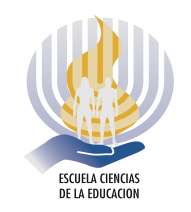 UNIVERSIDAD ESTATAL A DISTANCIA VICERRECTORÍA ACADÉMICA ESCUELA DE CIENCIAS DE LA EDUCACIÓN CENTRO DE INVESTIGACIONES EN EDUCACIÓN (CINED)   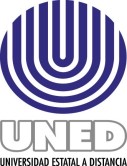 ____________________________________________________________________________________ FÓRMULA DE CONSENTIMIENTO INFORMADO (Para ser completada por los participantes en un proceso de investigación)  Trabajo Final de Graduación:  _________________________________Nombre del investigador/a: _________________________________________Nombre del participante:  __________________________________________Nombre del padre, madre o representante legal de la persona menor de edad: ___________________________________________________________________Introducción: [Breve presentación de la invitación a participar, señalando que el propósito del documento es ayudarle a tomar una decisión. Explique a quién o quiénes puede recurrir para hacer preguntas].  _________________________________________________________________________________________________________________________________________________________________________________________________________Propósito u objetivos del estudio: [Señale en términos simples los propósitos, explicando el objetivo general del estudio].  ________________________________________________________________________________________________________________________________________________________________________________________________________  Selección de participantes: [Explique a quiénes se está invitando a participar y el motivo de su elección, especificando que la participación es voluntaria].  _________________________________________________________________________________________________________________________________________________________________________________________________________Descripción de la participación: [Explique detalladamente en qué consiste la participación, incluyendo paso a paso toda la experiencia (instrumento, tipo de preguntas, temas que se consultarán, duración de la participación, número de visitas, grabación de la entrevista y similares)].  _________________________________________________________________________________________________________________________________________________________________________________________________________  Riesgos: [Informe todas las eventuales molestias y riesgos (probabilidad de daño) que puede sufrir cada participante. No se deben minimizar los posibles riesgos y se debe indicar que, si se sufriere algún daño como consecuencia del proceso del estudio, se realizará una referencia para que se le brinde el tratamiento necesario para su total recuperación].  _________________________________________________________________________________________________________________________________________________________________________________________________________Beneficios: [Señale si hay beneficios directos para quien participe. Si no los hay, mencione cuál es el beneficio del estudio, la población a la que va dirigida y los posibles beneficios que se desprenderán del estudio].  _________________________________________________________________________________________________________________________________________________________________________________________________________Costos: [Señale los costos que serán cubiertos por el estudio (por ejemplo, movilización para asistir a un grupo focal, viáticos y otros adicionales)].  _________________________________________________________________________________________________________________________________________________________________________________________________________Compensaciones: [Señale si habrá algún tipo de compensación por participar en el estudio, ya sea de tipo material o de otro tipo].  _________________________________________________________________________________________________________________________________________________________________________________________________________Confidencialidad: [Explique cómo se asegurará la confidencialidad de la información y si se requiere identificar a quienes participan (por ejemplo, una lista de personas entrevistadas), solicitar el consentimiento correspondiente].  _________________________________________________________________________________________________________________________________________________________________________________________________________Resultados: [Señale de qué manera podrá, si lo desea, conocer los resultados del estudio].  ________________________________________________________________________________________________________________________________________________________________________________________________________Derecho a negarse o retirarse: [Explique a los participantes que pueden negarse a participar en alguna parte del estudio, o retirarse cuando lo deseen, sin que sufra por ello ningún perjuicio en el servicio que recibe].  ________________________________________________________________________________________________________________________________________________________________________________________________________  Contactos: [Datos de contacto (teléfono, dirección y correo electrónico) del/a investigador/a principal y de la persona que dirige el TFG].  _________________________________________________________________________________________________________________________________________________________________________________________________________Copia del documento: [Cada participante recibirá una copia de esta fórmula firmada para su uso personal]. Yo _________________________________, número de cédula de identidad___________________, después de haber leído y comprendido a cabalidad todos los detalles referentes a mi papel en la investigación _________________________________ estoy totalmente de acuerdo en mi participación en el estudio. 	Nombre 	Número de cédula 	Firma Testigo del contrato (puede ser el docente o la docente del grupo de estudiantes) Yo _________________________________, número de cédula___________________, en calidad de testigo de la firma del presente contrato, doy fe de que el documento fue leído y comprendido en su totalidad. 	Nombre 	Número de cédula 	Firma Investigador/a que solicita el consentimiento Yo _________________________________, número de cédula___________________, en calidad de investigador/a en el proyecto _______________________________, doy fe de que se llevaron a cabo todos los puntos descritos en el presente documento. ACLARACIONES PREVIAS: [Los siguientes puntos aclaratorios, serán parte imprescindible del documento que se le entregará a cada participante, para su respectiva autorización]. He leído o se me ha leído, toda la información descrita en esta fórmula antes de firmarla; también he tenido tiempo necesario para hacer preguntas y se me ha contestado claramente, y no tengo ninguna duda sobre la participación de mi hijo/a en la investigación.  Acepto participar voluntariamente y sé que tengo el derecho a terminar mi participación en el momento que así lo desee, sin que eso conlleve ningún tipo de sanción o merma en la calidad del servicio que reciba. Si participan adolescentes entre los 12 y 17 años de edad, además de la autorización expresa del padre, la madre o encargados legales, la persona adolescente deberá dar la autorización respectiva, completando su nombre, número de cédula y firma, si estuviera de acuerdo. Cada participante menor de 12 años tiene el derecho de recibir una explicación clara de cada uno de los puntos descritos en este documento. Debe brindársele la oportunidad de realizar consultas y recibir respuestas, bajo una orientación apropiada. UNIVERSIDAD ESTATAL A DISTANCIA VICERRECTORÍA ACADÉMICA ESCUELA DE CIENCIAS DE LA EDUCACIÓN CENTRO DE INVESTIGACIONES EN EDUCACIÓN (CINED)   _________________________________________________________________________ FIRMAS DE CONSENTIMIENTO PARA PERSONAS MENORES DE EDADPadre, madre o representante legal (menores de edad)Yo _____________________________________ padre, madre o representante legal (se específica según sea el caso), número de cédula___________________, después de haber leído y comprendido cabalmente todos los detalles referentes Trabajo Final de Graduación denominado: _________________________________ que el/la estudiante________________________ ejecutará en el centro educativo____________________________ , estoy totalmente de  acuerdo en que el niño, niña o joven ________________________________________________ participe en el estudio.  Nombre de representante legal 	Número de cédula 	FirmaNombre testigo 	                                     Número de cédula                            FirmaUNIVERSIDAD ESTATAL A DISTANCIA VICERRECTORÍA ACADÉMICA ESCUELA DE CIENCIAS DE LA EDUCACIÓN CENTRO DE INVESTIGACIONES EN EDUCACIÓN (CINED)   ______________________________________________________________________________________CONSENTIMIENTO DE USO DE IMAGEN Autorización para grabación, reproducción y uso de imagen de las personas menores de edad en la investigación Yo _____________________________________ número de cédula_____________, padre, madre o representante legal de la persona menor de edad___________________________, número de identidad_____________, acuerdo con ________________________________________, número de cédula___________________, coordinador/a de la investigación_____________________________________ de __________________________________________, en grabar, reproducir y utilizar las imágenes de ______________________________ recopiladas durante el proceso de la investigación, con fines académicos y educativos por lo que las imágenes podrán reproducirse entera o parcialmente en cualquier formato digital o físico, e integradas a cualquier otro material (fotografía, dibujo, ilustración, pintura, video, animaciones etc.) conocidos o por conocer. Asimismo, las imágenes podrán reproducirse o distribuirse en cualquier espacio físico o digital que se considere pertinente para la divulgación de la investigación.  Por otra parte, el coordinador a cargo de la investigación, en acuerdo a los artículos 24, 25, 27, 47 y 48 del Código de la Niñez y la Adolescencia de Costa Rica, prohíbe la utilización de las imágenes en el proceso de investigación, susceptibles de afectar la vida privada del menor, así como difundir en cualquier formato que afecte la integridad física, psíquica y moral del menor. Por último, tanto el padre, madre o representante legal de la persona menor de edad ________________________ y el/la coordinador/a de la investigación, reconocen por otra parte que el niño o niña no está vinculado a ningún contrato exclusivo sobre la utilización de su imagen. El presente contrato de autorización para la grabación, reproducción y uso de imagen de las personas menores de edad fue leído y firmado a las __________ horas del día ___ del mes ___________ del año 2012 por: Padre/madre/representante legal (de la persona menor de edad)  	Nombre completo 	Número de cédula 	Firma Investigador/a que solicita el consentimiento 	Nombre completo 	Número de cédula 	Firma Testigo 	Nombre completo 	Número de cédula 	Firma 